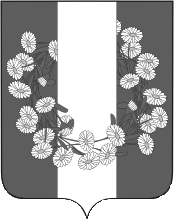 АДМИНИСТРАЦИЯ БУРАКОВСКОГО СЕЛЬСКОГО ПОСЕЛЕНИЯ КОРЕНОВСКОГО РАЙОНАПОСТАНОВЛЕНИЕ/проектот 00.00.2019                                                                                                                           № 000х.БураковскийО внесении изменений в постановление администрации Бураковского сельского поселения Кореновского района от 02 июня 2017 года № 56 «Об утверждении Порядка содержания и деятельности общественных кладбищ Бураковского сельского поселения Кореновского района»  С целью приведения нормативных актов администрации Бураковского сельского поселения Кореновского района в соответствии с действующим законодательством, администрация Бураковского сельского поселения Кореновского района,  п о с т а н о в л я е т:1.Внести в приложение к постановлению администрации Бураковского сельского поселения Кореновского района от 02 июня 2017 года № 56 «Об утверждении Порядка содержания и деятельности общественных кладбищ Бураковского сельского поселения Кореновского района»  изменения, изложив пункт 26 в следующей редакции:«26. На территории общественных кладбищ в целях увековечения памяти умерших (погибших) граждан, имеющих заслуги перед Российской Федерацией, Краснодарским краем, Бураковским сельским поселением Кореновского района, могут быть предусмотрены обособленные земельные участки (зоны) почетных захоронений (далее - зоны почетных захоронений) на основании  соответствующего постановления администрации Бураковского сельского поселения Кореновского района.26.1. Перечни кладбищ, на территории которых предусматриваются зоны почетных захоронений утверждаются постановлением администрации Бураковского сельского поселения Кореновского района.26.2. Зона почетных захоронений - ограниченная часть территории общественного кладбища, объединяющая места захоронений с удобным подходом и хорошим обзором, расположенные, как правило, вдоль главной аллеи кладбища и предоставляемые бесплатно при погребении умершего (погибшего), имеющего заслуги перед Российской Федерацией, Краснодарским краем, Бураковским сельским поселением Кореновского района (далее - места почетных захоронений), на основании решения администрации Бураковского сельского поселения Кореновского района по ходатайству супруга, близкого родственника, иных родственников, законного представителя умершего (погибшего) или иного лица, взявшему на себя обязанность осуществить погребение умершего (погибшего), или организаций с обоснованием и подтверждением заслуг умершего (погибшего) перед Российской Федерацией, Краснодарским краем, Бураковским сельским поселением Кореновского района и при отсутствии противоречий с волеизъявлением умершего (погибшего) либо волеизъявлением его супруга, близких родственников, иных родственников или законного представителя умершего (погибшего).26.3. На почетных захоронениях могут быть захоронены следующие категории умерших граждан:Герои Советского Союза, Герои России и полные кавалеры ордена Славы;Герои социалистического Труда и полные кавалеры ордена Трудовой Славы;деятели науки, культуры и искусства, образования, здравоохранения, отраслей народного хозяйства, удостоенные при жизни звания народных и заслуженных;граждане, внесшие особый вклад в развитие Бураковского сельского поселения Кореновского района. 26.4. При погребении на месте почетного захоронения в администрацию Бураковского сельского поселения Кореновского района представляются:1) заявление лица, взявшего на себя обязанность осуществить погребение, о захоронении умершего (погибшего) на месте почетного захоронения;2) ходатайство на имя главы Бураковского сельского поселения Кореновского района  лиц, указанных в подпункте 26.2 настоящего Порядка; 3) копии документов, подтверждающих принадлежность умершего (погибшего) к категории лиц, погребение которых может быть осуществлено на месте почетного захоронения;4) копия паспорта или иного документа, удостоверяющего личность лица, взявшего на себя обязанность осуществить погребение на месте почетного захоронения;5) копия медицинского свидетельства о смерти умершего (погибшего), тело которого подлежит захоронению на месте почетного захоронения, или копия свидетельства о смерти, выданного органами ЗАГС;6) копия справки о кремации при захоронении урн с прахом после кремации.Копии документов представляются одновременно с оригиналами, которые после сверки с копиями возвращаются заявителю.Не допускается требовать с заявителя представления документов, не предусмотренных настоящим подпунктом.26.5. На месте почетного захоронения допускается подзахоронение умершего (погибшего) супруга (супруги) в могилу ранее умершего его супруга (супруги), состоящего (состоящей) на момент смерти с ним в зарегистрированном браке.26.6. При погребении путем подзахоронения на месте почетного захоронения в администрацию Бураковского сельского поселения Кореновского района кроме документов, указанных подпункте 1, 4-6 подпункта 26.4. настоящего Порядка, представляются:1) свидетельство о регистрации почетного захоронения;2) письменное согласие лица, на которое зарегистрировано почетное захоронение (в случае, если лицо, взявшее на себя обязанность осуществить погребение, не является лицом, на которое зарегистрировано данное почетное захоронение), на подзахоронение на месте почетного захоронения;3) копии документов, подтверждающих что погребенный на месте почетного захоронения был на момент своей смерти супругом (супругой) умершего (погибшего), тело которого подлежит подзахоронению.Копии документов представляются одновременно с представлением оригиналов, которые после сверки с копиями возвращаются заявителю.Не допускается требовать с заявителя представления документов, не предусмотренных настоящим пунктом.26.7. Установка оград вокруг места почетного захоронения не допускается.26.8. При предоставлении места почетного захоронения администрацией Бураковского сельского поселения Кореновского района выдается свидетельство о регистрации почетного захоронения в соответствии с настоящим Порядком.». 2. Общему отделу администрации Бураковского сельского поселения Кореновского района (Абрамкина) обнародовать настоящее постановление в установленных местах и разместить его на официальном сайте органов местного самоуправления Бураковского сельского поселения Кореновского района  в информационно-телекоммуникационной сети Интернет.3. Постановление вступает в силу после его официального обнародования. Глава Бураковского сельского поселения Кореновского района                                                                    Л.И.Орлецкая